РЕШЕНИЕЗаслушав доклад заместителя председателя Городской Думы Петропавловск-Камчатского городского округа - председателя Комитета 
по местному самоуправлению и социальной политике Воровского А.В. 
о выполнении наказов избирателей в Петропавловск-Камчатском городском округе за 2018 год, в соответствии со статьей 5 Решения Городской Думы Петропавловск-Камчатского городского округа от 26.06.2013 № 90-нд 
«О порядке регулирования отношений, связанных с формированием, финансовым обеспечением наказов избирателей в Петропавловск-Камчатском городском округе и контролем за их выполнением» Городская Дума Петропавловск-Камчатского городского округаРЕШИЛА:1. Утвердить доклад о выполнении наказов избирателей в Петропавловск-Камчатском городском округе за 2018 год согласно приложению к настоящему решению.2. Направить настоящее решение в газету «Град Петра и Павла» для опубликования и разместить на официальном сайте Городской Думы Петропавловск-Камчатского городского округа в информационно-
телекоммуникационной сети «Интернет».Приложение к решению Городской Думы Петропавловск-Камчатского 
городского округа от 26.06.2019 № 461-рДоклад о выполнении наказов избирателей в Петропавловск-Камчатском городском округе за 2018 год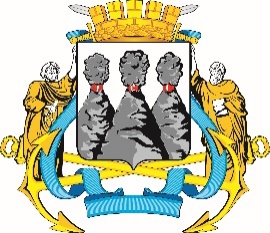 ГОРОДСКАЯ ДУМАПЕТРОПАВЛОВСК-КАМЧАТСКОГО ГОРОДСКОГО ОКРУГАот 26.06.2019 № 461-р21-я сессияг.Петропавловск-КамчатскийОб утверждении доклада о выполнении наказов избирателей в Петропавловск-Камчатском городском округе за 2018 годПредседатель Городской Думы  Петропавловск-Камчатского городского округаГ.В. Монахова№Фамилия, инициалы депутатаСодержание наказаОбъем финансирования в рубляхОбъем финансирования в рубляхОбъем финансирования в рубляхПримечание№Фамилия, инициалы депутатаСодержание наказаПредусмотрено в бюджетеФактический расходОтклонениеПримечание1.Лосев К.Е.Приобретение коврового покрытия для зала художественной гимнастики муниципального автономного учреждения дополнительного образования «Детско-юношеская спортивная школа № 2»500 000500 00002.Кадачигова Д.С. Борисенко А.А.Оплата проезда для участия в турнире по бальным танцам в город Москву спортсменам, тренеру, сопровождающему; оплата семинарских индивидуальных занятий, а также частичная оплата проезда паре танцоров - членам сборной Российской Федерации по танцевальному спорту - в целях проведения ими семинарских занятий в городе Петропавловске-Камчатском муниципальному автономному учреждению культуры «Дом культуры и досуга «Апрель»200 000200 00002.Кадачигова Д.С. Борисенко А.А.Текущий ремонт муниципального бюджетного общеобразовательного учреждения «Средняя школа № 9» Петропавловск-Камчатского городского округа100 000100 00002.Кадачигова Д.С. Борисенко А.А.Текущий ремонт муниципального автономного общеобразовательного учреждения «Средняя школа № 28 имени Г.Ф. Кирдищева» Петропавловск-Камчатского городского округа100 000100 00002.Кадачигова Д.С. Борисенко А.А.Текущий ремонт муниципального автономного дошкольного образовательного учреждения «Детский        сад № 16 комбинированного вида»100 000100 00002.Кадачигова Д.С. Борисенко А.А.Текущий ремонт муниципального бюджетного общеобразовательного учреждения «Средняя школа № 15» Петропавловск-Камчатского городского округа100 000100 00002.Кадачигова Д.С. Борисенко А.А.Текущий ремонт муниципального бюджетного общеобразовательного учреждения «Основная школа № 32» Петропавловск-Камчатского городского округа100 000100 00002.Кадачигова Д.С. Борисенко А.А.Текущий ремонт муниципального бюджетного общеобразовательного учреждения «Средняя школа № 41» Петропавловск-Камчатского городского округа100 000100 00002.Кадачигова Д.С. Борисенко А.А.Текущий ремонт муниципального бюджетного дошкольного образовательного учреждения «Детский сад № 38 комбинированного вида»100 000100 00002.Кадачигова Д.С. Борисенко А.А.Текущий ремонт муниципального автономного дошкольного образовательного учреждения «Детский               сад № 46 комбинированного вида»100 000100 00003.Наумов А.Б.Приобретение учебно-лабораторного оборудования в кабинет физики для структурного подразделения «Городская физико-математическая школа» при муниципальном бюджетном образовательном учреждении «Средняя общеобразовательная школа № 4 имени           А.М. Горького»100 000100 00003.Наумов А.Б.Укрепление материально-технической базы муниципального бюджетного образовательного учреждения «Основная школа № 6»100 000100 00003.Наумов А.Б.Приобретение строительных материалов и текущий ремонт муниципального образовательного учреждения «Средняя школа № 12»100 000100 00003.Наумов А.Б.Укрепление материально-технической базы муниципального автономного образовательного учреждения «Средняя школа № 24»100 000100 00003.Наумов А.Б.Укрепление материально-технической базы муниципального бюджетного дошкольного образовательного учреждения «Детский сад № 5 комбинированного вида»50 00050 00003.Наумов А.Б.Укрепление материально-технической базы муниципального бюджетного дошкольного образовательного учреждения «Детский сад № 19 комбинированного вида»50 00050 00004.Рыкова И.В. Гаврилов И.В.Приобретение оборудования для детских площадок для муниципального бюджетного дошкольного образовательного учреждения - «Детский сад № 10 комбинированного вида»100 000100 00004.Рыкова И.В. Гаврилов И.В.Приобретение ткани и сопутствующих товаров на изготовление формы для участников школьного отряда «Юных инспекторов дорожного движения» муниципального автономного общеобразовательного учреждения «Средняя школа № 3 имени А.С. Пушкина» Петропавловск-Камчатского городского округа100 000100 00004.Рыкова И.В. Гаврилов И.В.Приобретение компьютерной техники для учебных кабинетов для муниципального бюджетного общеобразовательного учреждения «Основная школа № 5» Петропавловск-Камчатского городского округа200 000200 00004.Рыкова И.В. Гаврилов И.В.Приобретение музыкальных инструментов для муниципального бюджетного учреждения дополнительного образования «Детская музыкальная школа № 3»100 000100 00004.Рыкова И.В. Гаврилов И.В.Приобретение теневого навеса на участок для прогулок для муниципального автономного дошкольного образовательного учреждения «Центр развития ребенка - детский сад № 39»100 000100 00004.Рыкова И.В. Гаврилов И.В.Приобретение оборудования для детских площадок для муниципального бюджетного дошкольного образовательного учреждения «Детский сад № 45 общеразвивающего вида»150 000150 00004.Рыкова И.В. Гаврилов И.В.Приобретение витринных шкафов для наград в муниципальное автономное общеобразовательное учреждение «Средняя школа № 30»100 000100 00004.Рыкова И.В. Гаврилов И.В.Приобретение мебели для учебных кабинетов для муниципального автономного общеобразовательного учреждения «Средняя школа № 33 с углубленным изучением отдельных предметов» Петропавловск-Камчатского городского округа150 000150 00005.Колядка В.В.Проведение обзорных экскурсий по Авачинской бухте для учащихся муниципального автономного общеобразовательного учреждения «Средняя школа № 33 с углубленным изучением отдельных предметов» Петропавловск-Камчатского городского округа250 000250 00005.Колядка В.В.Проведение обзорных экскурсий по Авачинской бухте для учащихся муниципального автономного общеобразовательного учреждения «Средняя школа № 30»187 500187 50005.Колядка В.В.Проведение обзорных экскурсий по Авачинской бухте для учащихся муниципального бюджетного общеобразовательного учреждения «Средняя школа № 7» Петропавловск-Камчатского городского округа62 50062 50006.Толмачев И.Ю.Укрепление материально-технической базы муниципального бюджетного учреждения дополнительного образования «Станция детского и юношеского технического творчества»50 00050 00006.Толмачев И.Ю.Укрепление материально-технической базы муниципального бюджетного учреждения дополнительного образования «Детско-юношеская спортивная школа № 5»200 000200 00006.Толмачев И.Ю.Оплата командировок на соревнования и обучение специалистов и учащихся муниципального бюджетного учреждения дополнительного образования «Детско-юношеская спортивная школа № 5»100 000100 00006.Толмачев И.Ю.Приобретение учебно-лабораторного оборудования в кабинет физики для структурного подразделения «Городская физико-математическая школа» при муниципальном бюджетном образовательном учреждении «Средняя общеобразовательная школа № 4 имени           А.М. Горького»50 00050 00006.Толмачев И.Ю.Укрепление материально-технической базы муниципального бюджетного дошкольного образовательного учреждения «Детский сад № 5 комбинированного вида»50 00050 00006.Толмачев И.Ю.Укрепление материально-технической базы муниципального бюджетного дошкольного образовательного учреждения «Детский сад № 20 общеразвивающего вида»50 00050 00007.Сайдачаков П.В.Приобретение и установка детских городков для проведения уроков по безопасности дорожного движения для муниципального бюджетного дошкольного образовательного учреждения «Детский сад № 5 комбинированного вида»100 000100 00007.Сайдачаков П.В.Приобретение и установка детских городков для проведения уроков по безопасности дорожного движения для муниципального бюджетного общеобразовательного учреждения «Средняя школа № 12» Петропавловск-Камчатского городского округа100 000100 00007.Сайдачаков П.В.Приобретение и установка детских городков для проведения уроков по безопасности дорожного движения для муниципального автономного общеобразовательного учреждения «Средняя школа № 24» Петропавловск-Камчатского городского округа100 000100 00007.Сайдачаков П.В.Приобретение стеллажей для книг в библиотеку муниципального бюджетного общеобразовательного учреждения «Основная школа № 6» Петропавловск-Камчатского городского округа100 000100 00007.Сайдачаков П.В.Приобретение и установка детских городков для проведения уроков по безопасности дорожного движения для муниципального бюджетного общеобразовательного учреждения «Средняя школа № 4 имени А.М. Горького» Петропавловск-Камчатского городского округа100 000100 00008.Смирнов С.И. Зубенко Е.В. Воронов Д.М. Лиманов С.А.Ремонт учебных кабинетов муниципального бюджетного общеобразовательного учреждения «Средняя школа № 7» Петропавловск-Камчатского городского округа200 000200 00008.Смирнов С.И. Зубенко Е.В. Воронов Д.М. Лиманов С.А.Приобретение проектора для актового зала муниципального автономного общеобразовательного учреждения «Средняя школа № 8» Петропавловск-Камчатского городского округа200 000200 00008.Смирнов С.И. Зубенко Е.В. Воронов Д.М. Лиманов С.А.Приобретение мебели для муниципального бюджетного общеобразовательного учреждения «Средняя школа № 11 имени В.Д. Бубенина» Петропавловск-Камчатского городского округа200 000200 00008.Смирнов С.И. Зубенко Е.В. Воронов Д.М. Лиманов С.А.Приобретение мебели для муниципального бюджетного общеобразовательного учреждения «Средняя школа № 35» Петропавловск-Камчатского городского округа200 000200 00008.Смирнов С.И. Зубенко Е.В. Воронов Д.М. Лиманов С.А.Дополнительное обучение сотрудников и приобретение канцелярских товаров для муниципального автономного общеобразовательного учреждения «Средняя школа № 43» Петропавловск-Камчатского городского округа200 000200 00008.Смирнов С.И. Зубенко Е.В. Воронов Д.М. Лиманов С.А.Приобретение игровых форм для детских площадок, расположенных на территории муниципального автономного дошкольного образовательного учреждения «Детский сад № 22 - Центр развития ребенка»200 000200 00008.Смирнов С.И. Зубенко Е.В. Воронов Д.М. Лиманов С.А.Проведение ремонтных работ в помещениях муниципального бюджетного дошкольного образовательного учреждения «Детский сад № 24 общеразвивающего вида»200 000200 00008.Смирнов С.И. Зубенко Е.В. Воронов Д.М. Лиманов С.А.Приведение детских площадок, расположенных на территории муниципального бюджетного дошкольного образовательного учреждения «Детский сад № 48 комбинированного вида» в соответствие с нормами СанПиН200 000200 00008.Смирнов С.И. Зубенко Е.В. Воронов Д.М. Лиманов С.А.Приобретение ультрафиолетовых ламп (типа ДЕЗАР), шкафов, ремонтно-строительного материала и оборудования для муниципального автономного дошкольного образовательного учреждения «Детский сад № 42 комбинированного вида»200 000200 00008.Смирнов С.И. Зубенко Е.В. Воронов Д.М. Лиманов С.А.Приобретение малых игровых форм для муниципального автономного дошкольного образовательного учреждения «Детский сад № 57 комбинированного вида»200 000200 00009.Монахова Г.В. Прудкий Д.А. Панов А.Г.Текущий ремонт муниципального автономного дошкольного образовательного учреждения «Детский               сад № 11 комбинированного вида»100 000100 00009.Монахова Г.В. Прудкий Д.А. Панов А.Г.Текущий ремонт муниципального автономного дошкольного образовательного учреждения «Детский                  сад № 6 комбинированного вида»100 000100 00009.Монахова Г.В. Прудкий Д.А. Панов А.Г.Текущий ремонт муниципального автономного дошкольного образовательного учреждения «Детский              сад № 41 комбинированного вида»100 000100 00009.Монахова Г.В. Прудкий Д.А. Панов А.Г.Текущий ремонт муниципального автономного дошкольного образовательного учреждения «Детский                сад № 16 комбинированного вида»100 000100 00009.Монахова Г.В. Прудкий Д.А. Панов А.Г.Текущий ремонт муниципального автономного дошкольного образовательного учреждения «Детский              сад № 50 комбинированного вида» Петропавловск-Камчатского городского округа100 000100 00009.Монахова Г.В. Прудкий Д.А. Панов А.Г.Текущий ремонт муниципального автономного общеобразовательного учреждения «Средняя школа № 27» Петропавловск-Камчатского городского округа250 000250 00009.Монахова Г.В. Прудкий Д.А. Панов А.Г.Текущий ремонт муниципального автономного общеобразовательного учреждения «Средняя школа № 31» Петропавловск-Камчатского городского округа250 000250 00009.Монахова Г.В. Прудкий Д.А. Панов А.Г.Текущий ремонт муниципального бюджетного общеобразовательного учреждения «Средняя школа № 34 с углубленным изучением отдельных предметов» Петропавловск-Камчатского городского округа250 000250 00009.Монахова Г.В. Прудкий Д.А. Панов А.Г.Текущий ремонт муниципального автономного общеобразовательного учреждения «Гимназия № 39» Петропавловск-Камчатского городского округа250 000250 000010.Ванюшкин С.А. Кондратенко Г.В.Замена полов и ремонт в коридоре 3-го этажа муниципального бюджетного общеобразовательного учреждения «Средняя школа № 10» Петропавловск-Камчатского городского округа655 000655 000010.Ванюшкин С.А. Кондратенко Г.В.Укрепление материально-технической базы муниципального бюджетного общеобразовательного учреждения «Средняя школа № 9» Петропавловск-Камчатского городского округа195 000195 000010.Ванюшкин С.А. Кондратенко Г.В.Укрепление материально-технической базы и текущий ремонт муниципального бюджетного учреждения дополнительного образования «Детско-юношеская спортивная школа № 3»150 000150 000011.Кронов А.А.Ремонт системы центрального отопления в муниципальном бюджетном общеобразовательном учреждении «Средняя школа № 10» Петропавловск-Камчатского городского округа300 000300 000011.Кронов А.А.Ремонт системы центрального отопления муниципального бюджетного общеобразовательного учреждения «Лицей      № 46» Петропавловск-Камчатского городского округа200 000200 000012.Березенко А.В. Зикратов А.В. Рясная В.И.Приобретение и установка подвесных потолков типа «Армстронг» по каркасу из оцинкованного профиля со сменой светильников с люминесцентными лампами на светодиодные с частичной заменой электропроводки в муниципальном бюджетном общеобразовательном учреждении «Средняя школа № 2» Петропавловск-Камчатского городского округа398 000398 000012.Березенко А.В. Зикратов А.В. Рясная В.И.Приобретение и установка полов из фанеры с покраской и заменой плинтусов в кабинете № 25 в муниципальном бюджетном общеобразовательном учреждении «Средняя школа № 2» Петропавловск-Камчатского городского округа102 000102 000012.Березенко А.В. Зикратов А.В. Рясная В.И.Оплата курсов повышения квалификации, участия в конференции и командировочных расходов для проезда на курсы повышения квалификации сотрудников муниципального автономного общеобразовательного учреждения «Средняя школа № 3 имени А.С. Пушкина» Петропавловск-Камчатского городского округа120 000120 000012.Березенко А.В. Зикратов А.В. Рясная В.И.Приобретение мебели для муниципального автономного общеобразовательного учреждения «Средняя школа № 3 имени А.С. Пушкина» Петропавловск-Камчатского городского округа80 00080 000012.Березенко А.В. Зикратов А.В. Рясная В.И.Приобретение игрового оборудования для муниципального автономного дошкольного образовательного учреждения «Детский сад № 1 комбинированного вида»100 000100 000012.Березенко А.В. Зикратов А.В. Рясная В.И.Приобретение декоративного ограждения прогулочных площадок для муниципального бюджетного дошкольного образовательного учреждения «Детский сад № 10 комбинированного вида»100 000100 000012.Березенко А.В. Зикратов А.В. Рясная В.И.Приобретение оргтехники для муниципального бюджетного дошкольного образовательного учреждения «Детский           сад № 26 общеразвивающего вида»100 000100 000012.Березенко А.В. Зикратов А.В. Рясная В.И.Выполнение ремонтных работ в музыкальном зале муниципального бюджетного дошкольного образовательного учреждения «Детский сад № 9 общеразвивающего вида»250 000250 000012.Березенко А.В. Зикратов А.В. Рясная В.И.Оплата проезда участникам хореографических коллективов муниципального автономного учреждения культуры «Городской дом культуры «СРВ»250 000250 000013.Лесков Б.А.Выполнение работ по текущему ремонту в муниципальном автономном общеобразовательном учреждении «Гимназия № 39» Петропавловск-Камчатского городского округа100 000100 000013.Лесков Б.А.Ремонтные работы в муниципальном автономном общеобразовательном учреждении «Средняя школа № 27» Петропавловск-Камчатского городского округа100 000100 000013.Лесков Б.А.Ремонтные работы в муниципальном автономном дошкольном образовательном учреждении «Детский сад    № 11 комбинированного вида»200 000200 000013.Лесков Б.А.Ремонтные работы в муниципальном автономном общеобразовательном учреждении «Средняя школа № 31» Петропавловск-Камчатского городского округа50 00050 000013.Лесков Б.А.Ремонтные работы в муниципальном бюджетном общеобразовательном учреждении «Средняя школа № 34 с углубленным изучением отдельных предметов» Петропавловск-Камчатского городского округа50 00050 000014.Гусейнов Р.В. Оськин С.В. Сароян С.А.Устройство покрытия футбольного поля муниципального бюджетного общеобразовательного учреждения «Средняя школа № 20» Петропавловск-Камчатского городского округа200 000200 000014.Гусейнов Р.В. Оськин С.В. Сароян С.А.Приобретение технологического оборудования для пищеблока муниципального бюджетного общеобразовательного учреждения «Средняя школа № 26» Петропавловск-Камчатского городского округа200 000200 000014.Гусейнов Р.В. Оськин С.В. Сароян С.А.Ремонт помещения для хранения продуктов и приобретение и установка игрового оборудования на детской игровой площадке в муниципальном бюджетном общеобразовательном учреждении «Основная школа № 37» Петропавловск-Камчатского городского округа310 000310 000014.Гусейнов Р.В. Оськин С.В. Сароян С.А.Ремонт зимнего сада муниципального автономного дошкольного образовательного учреждения «Детский       сад № 7 комбинированного вида»300 000300 000014.Гусейнов Р.В. Оськин С.В. Сароян С.А.Ремонт полов второго этажа муниципального бюджетного дошкольного образовательного учреждения «Детский       сад № 31 комбинированного вида»180 000180 000014.Гусейнов Р.В. Оськин С.В. Сароян С.А.Укрепление материально-технической базы муниципального автономного общеобразовательного учреждения «Начальная школа - детский сад № 52» Петропавловск-Камчатского городского округа100 000100 000014.Гусейнов Р.В. Оськин С.В. Сароян С.А.Приобретение и установка 2-х домиков-беседок в муниципальном автономном дошкольном образовательном учреждении «Детский сад № 56 комбинированного вида»110 000110 000014.Гусейнов Р.В. Оськин С.В. Сароян С.А.Проведение учебно-тренировочных сборов для муниципального автономного учреждения дополнительного образования «Детско-юношеская спортивная школа № 2»100 000100 000015.Кнерик В.А. Терехов А.М. Шунькин Д.В.Текущий ремонт муниципального бюджетного общеобразовательного учреждения «Средняя школа № 40» Петропавловск-Камчатского городского округа500 000500 000015.Кнерик В.А. Терехов А.М. Шунькин Д.В.Выполнение ремонтных работ в кабинете физики и биологии в муниципальном бюджетном общеобразовательном учреждении «Средняя школа № 40» Петропавловск-Камчатского городского округа500 000500 000015.Кнерик В.А. Терехов А.М. Шунькин Д.В.Приобретение спортивной формы для детской хоккейной команды муниципального автономного общеобразовательного учреждения «Средняя школа № 42» Петропавловск-Камчатского городского округа150 000150 000015.Кнерик В.А. Терехов А.М. Шунькин Д.В.Ремонт малого спортивного зала муниципального автономного общеобразовательного учреждения «Средняя школа № 42» Петропавловск-Камчатского городского округа150 000150 000015.Кнерик В.А. Терехов А.М. Шунькин Д.В.Приобретение музыкальных инструментов для муниципального бюджетного учреждения дополнительного образования «Детская музыкальная школа № 4»200 000200 000016.Воровский А.В. Мелехина Т.В. Цыганков Ю.А.Организация поездки хора «Кредо» муниципального автономного учреждения дополнительного образования «Детская музыкальная школа № 6» на Х Мировые хоровые Игры200 000200 000016.Воровский А.В. Мелехина Т.В. Цыганков Ю.А.Текущий ремонт кабинетов муниципального автономного общеобразовательного учреждения «Средняя школа № 30» Петропавловск-Камчатского городского округа300 000300 000016.Воровский А.В. Мелехина Т.В. Цыганков Ю.А.Укрепление материально-технической базы и текущий ремонт муниципального бюджетного дошкольного образовательного учреждения «Детский сад № 37 компенсирующего вида»100 000100 000016.Воровский А.В. Мелехина Т.В. Цыганков Ю.А.Укрепление материально-технической базы и текущий ремонт муниципального автономного дошкольного образовательного учреждения «Детский сад № 58 комбинированного вида»100 000100 000016.Воровский А.В. Мелехина Т.В. Цыганков Ю.А.Укрепление материально-технической базы и текущий ремонт муниципального бюджетного дошкольного образовательного учреждения «Детский сад № 15 комбинированного вида»100 000100 000016.Воровский А.В. Мелехина Т.В. Цыганков Ю.А.Укрепление материально-технической базы и текущий ремонт муниципального бюджетного дошкольного образовательного учреждения «Детский сад № 45 общеразвивающего вида»100 000100 000016.Воровский А.В. Мелехина Т.В. Цыганков Ю.А.Укрепление материально-технической базы и текущий ремонт муниципального бюджетного дошкольного образовательного учреждения «Детский сад № 63 общеразвивающего вида»100 000100 000016.Воровский А.В. Мелехина Т.В. Цыганков Ю.А.Укрепление материально-технической базы и текущий ремонт муниципального автономного дошкольного образовательного учреждения «Центр развития ребенка - детский сад № 39»100 000100 000016.Воровский А.В. Мелехина Т.В. Цыганков Ю.А.Укрепление материально-технической базы и текущий ремонт муниципального бюджетного дошкольного образовательного учреждения «Детский сад № 53 общеразвивающего вида»100 000100 000016.Воровский А.В. Мелехина Т.В. Цыганков Ю.А.Укрепление материально-технической базы и текущий ремонт муниципального автономного общеобразовательного учреждения «Средняя школа № 33 с углубленным изучением отдельных предметов» Петропавловск-Камчатского городского округа100 000100 000016.Воровский А.В. Мелехина Т.В. Цыганков Ю.А.Укрепление материально-технической базы и текущий ремонт муниципального автономного общеобразовательного учреждения «Средняя школа № 30» Петропавловск-Камчатского городского округа100 000100 000016.Воровский А.В. Мелехина Т.В. Цыганков Ю.А.Укрепление материально-технической базы и текущий ремонт муниципального бюджетного общеобразовательного учреждения «Лицей № 21» Петропавловск-Камчатского городского округа100 000100 0000ИТОГОИТОГОИТОГО16 000 00016 000 0000